UNIDAD EDUCATIVA VENCEDORES DEL CENEPA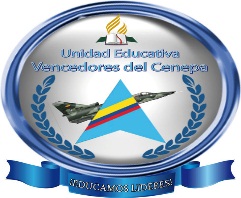 Educando LíderesDatos del portafolio docenteCaratulaCurriculum del docenteDatos informativos del plantelVisión institucionalMisión InstitucionalObjetivos del añoNómina de estudiantes a los que le imparte clasesMalla curricular actualCronograma escolar 2015-2016Prueba de diagnóstico 2015-2016Inventario de aula actualizadoHorario de clasesLista de útiles escolares proporcionada por el centro educativoComité de padres de familia (tutores de aula)Concejo estudiantil del aula Destrezas y Objetivos de la materia que imparte por año.Plan curricular anual por áreas o por aulaPlanificación por bloques curricularesPlan de Clase diarios o semanales.Plan de refuerzo académico Plan de atención a padres de familiaInstrumentos de Evaluaciones parciales y quimestralesInformes de aprendizajes parciales y quimestrales Informe parcial y quimestral de cuantos estudiantes están en DAR, AAR, PAAR, NAAR, e identificar a los 2 mejores en cada área y global.Informe de comportamiento: causas, efectos y soluciones.Plan de mejora para estudiantes con bajo rendimiento académico Actas de juntas de docentes de grado o curso por quimestreAdaptaciones curriculares NEE.